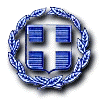                                                                                                     αρ. μελετησ: 2/2023ΕΛΛΗΝΙΚΗ ΔΗΜΟΚΡΑΤΙΑ                                                                                                                  ΝΟΜΟΣ ΛΑΚΩΝΙΑΣ                                                                                   CPV:      18141000-9   18444000-3   35113400-3ΔΗΜΟΣ ΣΠΑΡΤΗΣ                                                                                                     18830000-6    18143000-3ΠΡΟΜΗΘΕΙΑ ΜΕΣΩΝ ΑΤΟΜΙΚΗΣ ΠΡΟΣΤΑΣΙΑΣ (Μ.Α.Π.) ΓΙΑ ΤΟ ΠΡΟΣΩΠΙΚΟ ΤΟΥ ΔΗΜΟΥ ΣΠΑΡΤΗΣΕκτιμώμενης αξίας 163.450,10 € με ΦΠΑ 24% ΕΝΤΥΠΟ ΟΙΚΟΝΟΜΙΚΗΣ ΠΡΟΣΦΟΡΑΣΣΤΟΙΧΕΙΑ ΟΙΚΟΝΟΜΙΚΟΥ ΦΟΡΕΑΟ κατωτέρω υπογράφων, δηλώνω υπεύθυνα ότι :α) Η προσφορά αυτή ισχύει για δώδεκα (12 ) μήνες από την επόμενη της καταληκτικής ημερομηνίας υποβολής προσφορών β)Λάβαμε γνώση των τεχνικών προδιαγραφών, των συνθηκών και των όρων εκτέλεσης της προμήθειας και τα αποδεχόμαστε χωρίς επιφύλαξη. γ) Η καθαρή αξία συμπεριλαμβάνει τις νόμιμες κρατήσεις (ΠΛΗΝ ΦΠΑ που βαρύνει το Δήμο).                                                                                          Σπάρτη,………../…………../2023                                                                                                      Ο ΠροσφέρωνΕΠΩΝΥΜΙΑΑ.Φ.Μ. ΕΔΡΑ ΣΤΟΙΧΕΙΑ ΕΠΙΚΟΙΝΩΝΙΑΣ (τηλέφωνο, & e-mail Α/ΑΠΕΡΙΓΡΑΦΗΠΕΡΙΓΡΑΦΗΠΕΡΙΓΡΑΦΗΜΟΝΑΔΑ ΜΕΤΡΗΣΗΣΜΟΝΑΔΑ ΜΕΤΡΗΣΗΣΜΟΝΑΔΑ ΜΕΤΡΗΣΗΣΣΥΝΟΛΙΚΕΣ ΠΟΣΟΤΗΤΕΣΣΥΝΟΛΙΚΕΣ ΠΟΣΟΤΗΤΕΣΣΥΝΟΛΙΚΕΣ ΠΟΣΟΤΗΤΕΣΤΙΜΗ ΜΟΝΑΔΑΣΤΙΜΗ ΜΟΝΑΔΑΣΤΙΜΗ ΜΟΝΑΔΑΣΣΥΝΟΛΙΚΗ ΤΙΜΗ ΕΙΔΟΥΣΑ/ΑΠΕΡΙΓΡΑΦΗΠΕΡΙΓΡΑΦΗΠΕΡΙΓΡΑΦΗΜΟΝΑΔΑ ΜΕΤΡΗΣΗΣΜΟΝΑΔΑ ΜΕΤΡΗΣΗΣΜΟΝΑΔΑ ΜΕΤΡΗΣΗΣΣΥΝΟΛΙΚΕΣ ΠΟΣΟΤΗΤΕΣΣΥΝΟΛΙΚΕΣ ΠΟΣΟΤΗΤΕΣΣΥΝΟΛΙΚΕΣ ΠΟΣΟΤΗΤΕΣΤΙΜΗ ΜΟΝΑΔΑΣΤΙΜΗ ΜΟΝΑΔΑΣΤΙΜΗ ΜΟΝΑΔΑΣΣΥΝΟΛΙΚΗ ΤΙΜΗ ΕΙΔΟΥΣΑ/ΑΠΕΡΙΓΡΑΦΗΠΕΡΙΓΡΑΦΗΠΕΡΙΓΡΑΦΗΜΟΝΑΔΑ ΜΕΤΡΗΣΗΣΜΟΝΑΔΑ ΜΕΤΡΗΣΗΣΜΟΝΑΔΑ ΜΕΤΡΗΣΗΣΣΥΝΟΛΙΚΕΣ ΠΟΣΟΤΗΤΕΣΣΥΝΟΛΙΚΕΣ ΠΟΣΟΤΗΤΕΣΣΥΝΟΛΙΚΕΣ ΠΟΣΟΤΗΤΕΣΤΙΜΗ ΜΟΝΑΔΑΣΤΙΜΗ ΜΟΝΑΔΑΣΤΙΜΗ ΜΟΝΑΔΑΣΣΥΝΟΛΙΚΗ ΤΙΜΗ ΕΙΔΟΥΣΟΜΑΔΑ Α - ΓΑΝΤΙΑ ΕΡΓΑΣΙΑΣ CPV: 18141000-9ΟΜΑΔΑ Α - ΓΑΝΤΙΑ ΕΡΓΑΣΙΑΣ CPV: 18141000-9ΟΜΑΔΑ Α - ΓΑΝΤΙΑ ΕΡΓΑΣΙΑΣ CPV: 18141000-9ΟΜΑΔΑ Α - ΓΑΝΤΙΑ ΕΡΓΑΣΙΑΣ CPV: 18141000-9ΟΜΑΔΑ Α - ΓΑΝΤΙΑ ΕΡΓΑΣΙΑΣ CPV: 18141000-9ΟΜΑΔΑ Α - ΓΑΝΤΙΑ ΕΡΓΑΣΙΑΣ CPV: 18141000-9ΟΜΑΔΑ Α - ΓΑΝΤΙΑ ΕΡΓΑΣΙΑΣ CPV: 18141000-9ΟΜΑΔΑ Α - ΓΑΝΤΙΑ ΕΡΓΑΣΙΑΣ CPV: 18141000-9ΟΜΑΔΑ Α - ΓΑΝΤΙΑ ΕΡΓΑΣΙΑΣ CPV: 18141000-9ΟΜΑΔΑ Α - ΓΑΝΤΙΑ ΕΡΓΑΣΙΑΣ CPV: 18141000-9ΟΜΑΔΑ Α - ΓΑΝΤΙΑ ΕΡΓΑΣΙΑΣ CPV: 18141000-9ΟΜΑΔΑ Α - ΓΑΝΤΙΑ ΕΡΓΑΣΙΑΣ CPV: 18141000-9ΟΜΑΔΑ Α - ΓΑΝΤΙΑ ΕΡΓΑΣΙΑΣ CPV: 18141000-9ΟΜΑΔΑ Α - ΓΑΝΤΙΑ ΕΡΓΑΣΙΑΣ CPV: 18141000-9Α1ΓΑΝΤΙΑ ΑΠΟ PVCΓΑΝΤΙΑ ΑΠΟ PVCΓΑΝΤΙΑ ΑΠΟ PVCΖΕΥΓΟΣΖΕΥΓΟΣΖΕΥΓΟΣ414414414Α2ΓΑΝΤΙΑ ΑΠΌ PVC ΑΔΙΑΒΡΟΧΑ ΑΓΚΩΝΑ (ΤΥΠΟΥ ΑΛΙΕΙΑΣ)ΓΑΝΤΙΑ ΑΠΌ PVC ΑΔΙΑΒΡΟΧΑ ΑΓΚΩΝΑ (ΤΥΠΟΥ ΑΛΙΕΙΑΣ)ΓΑΝΤΙΑ ΑΠΌ PVC ΑΔΙΑΒΡΟΧΑ ΑΓΚΩΝΑ (ΤΥΠΟΥ ΑΛΙΕΙΑΣ)ΖΕΥΓΟΣΖΕΥΓΟΣΖΕΥΓΟΣ777Α3ΓΑΝΤΙΑ ΑΠΟ ΝΙΤΡΙΛΙΟ ΕΝΙΣΧΥΜΕΝΑ (συσκ. 100 τεμαχίων)ΓΑΝΤΙΑ ΑΠΟ ΝΙΤΡΙΛΙΟ ΕΝΙΣΧΥΜΕΝΑ (συσκ. 100 τεμαχίων)ΓΑΝΤΙΑ ΑΠΟ ΝΙΤΡΙΛΙΟ ΕΝΙΣΧΥΜΕΝΑ (συσκ. 100 τεμαχίων)ΖΕΥΓΟΣΖΕΥΓΟΣΖΕΥΓΟΣ776776776Α4ΓΑΝΤΙΑ ΑΠΟ ΥΦΑΣΜΑ ΚΑΙ ΝΙΤΡΙΛΙΟΓΑΝΤΙΑ ΑΠΟ ΥΦΑΣΜΑ ΚΑΙ ΝΙΤΡΙΛΙΟΓΑΝΤΙΑ ΑΠΟ ΥΦΑΣΜΑ ΚΑΙ ΝΙΤΡΙΛΙΟΖΕΥΓΟΣΖΕΥΓΟΣΖΕΥΓΟΣ617617617Α5ΓΑΝΤΙΑ ΑΛΥΣΟΠΡΙΟΝΟΥΓΑΝΤΙΑ ΑΛΥΣΟΠΡΙΟΝΟΥΓΑΝΤΙΑ ΑΛΥΣΟΠΡΙΟΝΟΥΖΕΥΓΟΣΖΕΥΓΟΣΖΕΥΓΟΣ222Α6ΓΑΝΤΙΑ ΔΕΡΜΑΤΟΠΑΝΙΝΑΓΑΝΤΙΑ ΔΕΡΜΑΤΟΠΑΝΙΝΑΓΑΝΤΙΑ ΔΕΡΜΑΤΟΠΑΝΙΝΑΖΕΥΓΟΣΖΕΥΓΟΣΖΕΥΓΟΣ193619361936Α7ΓΑΝΤΙΑ ΕΛΑΣΤΙΚΑ ΜΙΑΣ ΧΡΗΣΗΣ (συσκ. 100 τεμαχίων)ΓΑΝΤΙΑ ΕΛΑΣΤΙΚΑ ΜΙΑΣ ΧΡΗΣΗΣ (συσκ. 100 τεμαχίων)ΓΑΝΤΙΑ ΕΛΑΣΤΙΚΑ ΜΙΑΣ ΧΡΗΣΗΣ (συσκ. 100 τεμαχίων)ΖΕΥΓΟΣΖΕΥΓΟΣΖΕΥΓΟΣ215052150521505Α8ΓΑΝΤΙΑ ΕΛΑΣΤΙΚΑ ΜΙΑΣ ΧΡΗΣΗΣ ΝΙΤΡΙΛΙΟΥ (συσκ. 100 τεμαχίων)ΓΑΝΤΙΑ ΕΛΑΣΤΙΚΑ ΜΙΑΣ ΧΡΗΣΗΣ ΝΙΤΡΙΛΙΟΥ (συσκ. 100 τεμαχίων)ΓΑΝΤΙΑ ΕΛΑΣΤΙΚΑ ΜΙΑΣ ΧΡΗΣΗΣ ΝΙΤΡΙΛΙΟΥ (συσκ. 100 τεμαχίων)ΖΕΥΓΟΣΖΕΥΓΟΣΖΕΥΓΟΣ343734373437Α9ΓΑΝΤΙΑ ΜΟΝΩΤΙΚΑ ΗΛΕΚΤΡΟΛΟΓΟΥ 1000VΓΑΝΤΙΑ ΜΟΝΩΤΙΚΑ ΗΛΕΚΤΡΟΛΟΓΟΥ 1000VΓΑΝΤΙΑ ΜΟΝΩΤΙΚΑ ΗΛΕΚΤΡΟΛΟΓΟΥ 1000VΖΕΥΓΟΣΖΕΥΓΟΣΖΕΥΓΟΣ101010Α10ΓΑΝΤΙΑ ΣΥΓΚΟΛΛΗΤΩΝΓΑΝΤΙΑ ΣΥΓΚΟΛΛΗΤΩΝΓΑΝΤΙΑ ΣΥΓΚΟΛΛΗΤΩΝΖΕΥΓΟΣΖΕΥΓΟΣΖΕΥΓΟΣ222ΣΥΝΟΛΟΣΥΝΟΛΟΣΥΝΟΛΟΣΥΝΟΛΟΣΥΝΟΛΟΣΥΝΟΛΟΣΥΝΟΛΟΣΥΝΟΛΟΣΥΝΟΛΟΣΥΝΟΛΟΣΥΝΟΛΟΣΥΝΟΛΟΣΥΝΟΛΟΦΠΑ 24%ΦΠΑ 24%ΦΠΑ 24%ΦΠΑ 24%ΦΠΑ 24%ΦΠΑ 24%ΦΠΑ 24%ΦΠΑ 24%ΦΠΑ 24%ΦΠΑ 24%ΦΠΑ 24%ΦΠΑ 24%ΦΠΑ 24%ΣΥΝΟΛΙΚΟ ΠΟΣΟ ΟΜΑΔΑΣ ΑΣΥΝΟΛΙΚΟ ΠΟΣΟ ΟΜΑΔΑΣ ΑΣΥΝΟΛΙΚΟ ΠΟΣΟ ΟΜΑΔΑΣ ΑΣΥΝΟΛΙΚΟ ΠΟΣΟ ΟΜΑΔΑΣ ΑΣΥΝΟΛΙΚΟ ΠΟΣΟ ΟΜΑΔΑΣ ΑΣΥΝΟΛΙΚΟ ΠΟΣΟ ΟΜΑΔΑΣ ΑΣΥΝΟΛΙΚΟ ΠΟΣΟ ΟΜΑΔΑΣ ΑΣΥΝΟΛΙΚΟ ΠΟΣΟ ΟΜΑΔΑΣ ΑΣΥΝΟΛΙΚΟ ΠΟΣΟ ΟΜΑΔΑΣ ΑΣΥΝΟΛΙΚΟ ΠΟΣΟ ΟΜΑΔΑΣ ΑΣΥΝΟΛΙΚΟ ΠΟΣΟ ΟΜΑΔΑΣ ΑΣΥΝΟΛΙΚΟ ΠΟΣΟ ΟΜΑΔΑΣ ΑΣΥΝΟΛΙΚΟ ΠΟΣΟ ΟΜΑΔΑΣ ΑΑ/ΑΠΕΡΙΓΡΑΦΗΠΕΡΙΓΡΑΦΗΠΕΡΙΓΡΑΦΗΜΟΝΑΔΑ ΜΕΤΡΗΣΗΣΜΟΝΑΔΑ ΜΕΤΡΗΣΗΣΜΟΝΑΔΑ ΜΕΤΡΗΣΗΣΣΥΝΟΛΙΚΕΣ ΠΟΣΟΤΗΤΕΣΣΥΝΟΛΙΚΕΣ ΠΟΣΟΤΗΤΕΣΣΥΝΟΛΙΚΕΣ ΠΟΣΟΤΗΤΕΣΤΙΜΗ ΜΟΝΑΔΑΣΤΙΜΗ ΜΟΝΑΔΑΣΤΙΜΗ ΜΟΝΑΔΑΣΣΥΝΟΛΙΚΗ ΤΙΜΗ ΕΙΔΟΥΣΑ/ΑΠΕΡΙΓΡΑΦΗΠΕΡΙΓΡΑΦΗΠΕΡΙΓΡΑΦΗΜΟΝΑΔΑ ΜΕΤΡΗΣΗΣΜΟΝΑΔΑ ΜΕΤΡΗΣΗΣΜΟΝΑΔΑ ΜΕΤΡΗΣΗΣΣΥΝΟΛΙΚΕΣ ΠΟΣΟΤΗΤΕΣΣΥΝΟΛΙΚΕΣ ΠΟΣΟΤΗΤΕΣΣΥΝΟΛΙΚΕΣ ΠΟΣΟΤΗΤΕΣΤΙΜΗ ΜΟΝΑΔΑΣΤΙΜΗ ΜΟΝΑΔΑΣΤΙΜΗ ΜΟΝΑΔΑΣΣΥΝΟΛΙΚΗ ΤΙΜΗ ΕΙΔΟΥΣΑ/ΑΠΕΡΙΓΡΑΦΗΠΕΡΙΓΡΑΦΗΠΕΡΙΓΡΑΦΗΜΟΝΑΔΑ ΜΕΤΡΗΣΗΣΜΟΝΑΔΑ ΜΕΤΡΗΣΗΣΜΟΝΑΔΑ ΜΕΤΡΗΣΗΣΣΥΝΟΛΙΚΕΣ ΠΟΣΟΤΗΤΕΣΣΥΝΟΛΙΚΕΣ ΠΟΣΟΤΗΤΕΣΣΥΝΟΛΙΚΕΣ ΠΟΣΟΤΗΤΕΣΤΙΜΗ ΜΟΝΑΔΑΣΤΙΜΗ ΜΟΝΑΔΑΣΤΙΜΗ ΜΟΝΑΔΑΣΣΥΝΟΛΙΚΗ ΤΙΜΗ ΕΙΔΟΥΣΟΜΑΔΑ Β: ΠΡΟΣΤΑΤΕΥΤΙΚΑ ΚΑΛΥΜΜΑΤΑ ΚΕΦΑΛΗΣ CPV: 18444000-3ΟΜΑΔΑ Β: ΠΡΟΣΤΑΤΕΥΤΙΚΑ ΚΑΛΥΜΜΑΤΑ ΚΕΦΑΛΗΣ CPV: 18444000-3ΟΜΑΔΑ Β: ΠΡΟΣΤΑΤΕΥΤΙΚΑ ΚΑΛΥΜΜΑΤΑ ΚΕΦΑΛΗΣ CPV: 18444000-3ΟΜΑΔΑ Β: ΠΡΟΣΤΑΤΕΥΤΙΚΑ ΚΑΛΥΜΜΑΤΑ ΚΕΦΑΛΗΣ CPV: 18444000-3ΟΜΑΔΑ Β: ΠΡΟΣΤΑΤΕΥΤΙΚΑ ΚΑΛΥΜΜΑΤΑ ΚΕΦΑΛΗΣ CPV: 18444000-3ΟΜΑΔΑ Β: ΠΡΟΣΤΑΤΕΥΤΙΚΑ ΚΑΛΥΜΜΑΤΑ ΚΕΦΑΛΗΣ CPV: 18444000-3ΟΜΑΔΑ Β: ΠΡΟΣΤΑΤΕΥΤΙΚΑ ΚΑΛΥΜΜΑΤΑ ΚΕΦΑΛΗΣ CPV: 18444000-3ΟΜΑΔΑ Β: ΠΡΟΣΤΑΤΕΥΤΙΚΑ ΚΑΛΥΜΜΑΤΑ ΚΕΦΑΛΗΣ CPV: 18444000-3ΟΜΑΔΑ Β: ΠΡΟΣΤΑΤΕΥΤΙΚΑ ΚΑΛΥΜΜΑΤΑ ΚΕΦΑΛΗΣ CPV: 18444000-3ΟΜΑΔΑ Β: ΠΡΟΣΤΑΤΕΥΤΙΚΑ ΚΑΛΥΜΜΑΤΑ ΚΕΦΑΛΗΣ CPV: 18444000-3ΟΜΑΔΑ Β: ΠΡΟΣΤΑΤΕΥΤΙΚΑ ΚΑΛΥΜΜΑΤΑ ΚΕΦΑΛΗΣ CPV: 18444000-3ΟΜΑΔΑ Β: ΠΡΟΣΤΑΤΕΥΤΙΚΑ ΚΑΛΥΜΜΑΤΑ ΚΕΦΑΛΗΣ CPV: 18444000-3ΟΜΑΔΑ Β: ΠΡΟΣΤΑΤΕΥΤΙΚΑ ΚΑΛΥΜΜΑΤΑ ΚΕΦΑΛΗΣ CPV: 18444000-3ΟΜΑΔΑ Β: ΠΡΟΣΤΑΤΕΥΤΙΚΑ ΚΑΛΥΜΜΑΤΑ ΚΕΦΑΛΗΣ CPV: 18444000-3Β1ΑΣΠΙΔΙΟ ΜΕ ΠΛΕΓΜΑ ΑΣΠΙΔΙΟ ΜΕ ΠΛΕΓΜΑ ΑΣΠΙΔΙΟ ΜΕ ΠΛΕΓΜΑ ΤΕΜ.ΤΕΜ.ΤΕΜ.424242Β2ΓΥΑΛΙΑ ΑΝΟΙΚΤΟΥ ΤΥΠΟΥΓΥΑΛΙΑ ΑΝΟΙΚΤΟΥ ΤΥΠΟΥΓΥΑΛΙΑ ΑΝΟΙΚΤΟΥ ΤΥΠΟΥΤΕΜ.ΤΕΜ.ΤΕΜ.878787Β3ΓΥΑΛΙΑ ΚΛΕΙΣΤΟΥ ΤΥΠΟΥΓΥΑΛΙΑ ΚΛΕΙΣΤΟΥ ΤΥΠΟΥΓΥΑΛΙΑ ΚΛΕΙΣΤΟΥ ΤΥΠΟΥΤΕΜ.ΤΕΜ.ΤΕΜ.212121Β4ΓΥΑΛΙΑ ΠΡΟΣΤΑΣΙΑΣ ΑΠΟ ΗΛΙΑΚΗ ΑΚΤΙΝΟΒΟΛΙΑΓΥΑΛΙΑ ΠΡΟΣΤΑΣΙΑΣ ΑΠΟ ΗΛΙΑΚΗ ΑΚΤΙΝΟΒΟΛΙΑΓΥΑΛΙΑ ΠΡΟΣΤΑΣΙΑΣ ΑΠΟ ΗΛΙΑΚΗ ΑΚΤΙΝΟΒΟΛΙΑΤΕΜ.ΤΕΜ.ΤΕΜ.128128128Β5ΚΑΠΕΛΑ ΤΥΠΟΥ ΜΠΕΙΖΜΠΟΛΚΑΠΕΛΑ ΤΥΠΟΥ ΜΠΕΙΖΜΠΟΛΚΑΠΕΛΑ ΤΥΠΟΥ ΜΠΕΙΖΜΠΟΛΤΕΜ.ΤΕΜ.ΤΕΜ.176176176Β6ΚΡΑΝΟΣ ΠΡΟΣΤΑΣΙΑΣ ΑΠΌ ΠΤΩΣΗΚΡΑΝΟΣ ΠΡΟΣΤΑΣΙΑΣ ΑΠΌ ΠΤΩΣΗΚΡΑΝΟΣ ΠΡΟΣΤΑΣΙΑΣ ΑΠΌ ΠΤΩΣΗΤΕΜ.ΤΕΜ.ΤΕΜ.989898Β7ΚΡΑΝΟΣ ΠΡΟΣΤΑΣΙΑΣ ΗΛΕΚΤΡΟΛΟΓΩΝ ΜΕ ΕΝΣΩΜΑΤΩΜΕΝΟ ΑΣΠΙΔΙΟ (ΠΡΟΣΤΑΣΙΑ ΗΛΕΚΤΡΙΚΟΥ ΤΟΞΟΥ)ΚΡΑΝΟΣ ΠΡΟΣΤΑΣΙΑΣ ΗΛΕΚΤΡΟΛΟΓΩΝ ΜΕ ΕΝΣΩΜΑΤΩΜΕΝΟ ΑΣΠΙΔΙΟ (ΠΡΟΣΤΑΣΙΑ ΗΛΕΚΤΡΙΚΟΥ ΤΟΞΟΥ)ΚΡΑΝΟΣ ΠΡΟΣΤΑΣΙΑΣ ΗΛΕΚΤΡΟΛΟΓΩΝ ΜΕ ΕΝΣΩΜΑΤΩΜΕΝΟ ΑΣΠΙΔΙΟ (ΠΡΟΣΤΑΣΙΑ ΗΛΕΚΤΡΙΚΟΥ ΤΟΞΟΥ)ΤΕΜ.ΤΕΜ.ΤΕΜ.333Β8ΜΑΣΚΑ ΗΛΕΚΤΡΟΣΥΓΚΟΛΛΗΣΗΣΜΑΣΚΑ ΗΛΕΚΤΡΟΣΥΓΚΟΛΛΗΣΗΣΜΑΣΚΑ ΗΛΕΚΤΡΟΣΥΓΚΟΛΛΗΣΗΣΤΕΜ.ΤΕΜ.ΤΕΜ.111Β9ΜΑΣΚΑ ΗΜΙΣΕΩΣ ΠΡΟΣΩΠΟΥ ΜΕ ΦΙΛΤΡΑ Α1Ρ3 Η ΙΣΟΔΥΝΑΜΗ ΦΙΛΤΡΟΜΑΣΚΑΜΑΣΚΑ ΗΜΙΣΕΩΣ ΠΡΟΣΩΠΟΥ ΜΕ ΦΙΛΤΡΑ Α1Ρ3 Η ΙΣΟΔΥΝΑΜΗ ΦΙΛΤΡΟΜΑΣΚΑΜΑΣΚΑ ΗΜΙΣΕΩΣ ΠΡΟΣΩΠΟΥ ΜΕ ΦΙΛΤΡΑ Α1Ρ3 Η ΙΣΟΔΥΝΑΜΗ ΦΙΛΤΡΟΜΑΣΚΑΤΕΜ.ΤΕΜ.ΤΕΜ.767676Β10ΜΑΣΚΑ ΦΙΛΤΡΟΥ Ρ3ΜΑΣΚΑ ΦΙΛΤΡΟΥ Ρ3ΜΑΣΚΑ ΦΙΛΤΡΟΥ Ρ3ΤΕΜ.ΤΕΜ.ΤΕΜ.384453844538445ΣΥΝΟΛΟΣΥΝΟΛΟΣΥΝΟΛΟΣΥΝΟΛΟΣΥΝΟΛΟΣΥΝΟΛΟΣΥΝΟΛΟΣΥΝΟΛΟΣΥΝΟΛΟΣΥΝΟΛΟΣΥΝΟΛΟΣΥΝΟΛΟΣΥΝΟΛΟΦΠΑ 24%ΦΠΑ 24%ΦΠΑ 24%ΦΠΑ 24%ΦΠΑ 24%ΦΠΑ 24%ΦΠΑ 24%ΦΠΑ 24%ΦΠΑ 24%ΦΠΑ 24%ΦΠΑ 24%ΦΠΑ 24%ΦΠΑ 24%ΣΥΝΟΛΙΚΟ ΠΟΣΟ ΟΜΑΔΑΣ ΒΣΥΝΟΛΙΚΟ ΠΟΣΟ ΟΜΑΔΑΣ ΒΣΥΝΟΛΙΚΟ ΠΟΣΟ ΟΜΑΔΑΣ ΒΣΥΝΟΛΙΚΟ ΠΟΣΟ ΟΜΑΔΑΣ ΒΣΥΝΟΛΙΚΟ ΠΟΣΟ ΟΜΑΔΑΣ ΒΣΥΝΟΛΙΚΟ ΠΟΣΟ ΟΜΑΔΑΣ ΒΣΥΝΟΛΙΚΟ ΠΟΣΟ ΟΜΑΔΑΣ ΒΣΥΝΟΛΙΚΟ ΠΟΣΟ ΟΜΑΔΑΣ ΒΣΥΝΟΛΙΚΟ ΠΟΣΟ ΟΜΑΔΑΣ ΒΣΥΝΟΛΙΚΟ ΠΟΣΟ ΟΜΑΔΑΣ ΒΣΥΝΟΛΙΚΟ ΠΟΣΟ ΟΜΑΔΑΣ ΒΣΥΝΟΛΙΚΟ ΠΟΣΟ ΟΜΑΔΑΣ ΒΣΥΝΟΛΙΚΟ ΠΟΣΟ ΟΜΑΔΑΣ ΒΑ/ΑΑ/ΑΠΕΡΙΓΡΑΦΗΠΕΡΙΓΡΑΦΗΠΕΡΙΓΡΑΦΗΜΟΝΑΔΑ ΜΕΤΡΗΣΗΣΜΟΝΑΔΑ ΜΕΤΡΗΣΗΣΜΟΝΑΔΑ ΜΕΤΡΗΣΗΣΣΥΝΟΛΙΚΕΣ ΠΟΣΟΤΗΤΕΣΣΥΝΟΛΙΚΕΣ ΠΟΣΟΤΗΤΕΣΣΥΝΟΛΙΚΕΣ ΠΟΣΟΤΗΤΕΣΤΙΜΗ ΜΟΝΑΔΑΣΤΙΜΗ ΜΟΝΑΔΑΣΣΥΝΟΛΙΚΗ ΤΙΜΗ ΕΙΔΟΥΣΑ/ΑΑ/ΑΠΕΡΙΓΡΑΦΗΠΕΡΙΓΡΑΦΗΠΕΡΙΓΡΑΦΗΜΟΝΑΔΑ ΜΕΤΡΗΣΗΣΜΟΝΑΔΑ ΜΕΤΡΗΣΗΣΜΟΝΑΔΑ ΜΕΤΡΗΣΗΣΣΥΝΟΛΙΚΕΣ ΠΟΣΟΤΗΤΕΣΣΥΝΟΛΙΚΕΣ ΠΟΣΟΤΗΤΕΣΣΥΝΟΛΙΚΕΣ ΠΟΣΟΤΗΤΕΣΤΙΜΗ ΜΟΝΑΔΑΣΤΙΜΗ ΜΟΝΑΔΑΣΣΥΝΟΛΙΚΗ ΤΙΜΗ ΕΙΔΟΥΣΑ/ΑΑ/ΑΠΕΡΙΓΡΑΦΗΠΕΡΙΓΡΑΦΗΠΕΡΙΓΡΑΦΗΜΟΝΑΔΑ ΜΕΤΡΗΣΗΣΜΟΝΑΔΑ ΜΕΤΡΗΣΗΣΜΟΝΑΔΑ ΜΕΤΡΗΣΗΣΣΥΝΟΛΙΚΕΣ ΠΟΣΟΤΗΤΕΣΣΥΝΟΛΙΚΕΣ ΠΟΣΟΤΗΤΕΣΣΥΝΟΛΙΚΕΣ ΠΟΣΟΤΗΤΕΣΤΙΜΗ ΜΟΝΑΔΑΣΤΙΜΗ ΜΟΝΑΔΑΣΣΥΝΟΛΙΚΗ ΤΙΜΗ ΕΙΔΟΥΣΟΜΑΔΑ Γ: ΡΟΥΧΑ ΠΡΟΣΤΑΣΙΑΣ ΚΑΙ ΑΣΦΑΛΕΙΑΣ CPV: 35113400-3ΟΜΑΔΑ Γ: ΡΟΥΧΑ ΠΡΟΣΤΑΣΙΑΣ ΚΑΙ ΑΣΦΑΛΕΙΑΣ CPV: 35113400-3ΟΜΑΔΑ Γ: ΡΟΥΧΑ ΠΡΟΣΤΑΣΙΑΣ ΚΑΙ ΑΣΦΑΛΕΙΑΣ CPV: 35113400-3ΟΜΑΔΑ Γ: ΡΟΥΧΑ ΠΡΟΣΤΑΣΙΑΣ ΚΑΙ ΑΣΦΑΛΕΙΑΣ CPV: 35113400-3ΟΜΑΔΑ Γ: ΡΟΥΧΑ ΠΡΟΣΤΑΣΙΑΣ ΚΑΙ ΑΣΦΑΛΕΙΑΣ CPV: 35113400-3ΟΜΑΔΑ Γ: ΡΟΥΧΑ ΠΡΟΣΤΑΣΙΑΣ ΚΑΙ ΑΣΦΑΛΕΙΑΣ CPV: 35113400-3ΟΜΑΔΑ Γ: ΡΟΥΧΑ ΠΡΟΣΤΑΣΙΑΣ ΚΑΙ ΑΣΦΑΛΕΙΑΣ CPV: 35113400-3ΟΜΑΔΑ Γ: ΡΟΥΧΑ ΠΡΟΣΤΑΣΙΑΣ ΚΑΙ ΑΣΦΑΛΕΙΑΣ CPV: 35113400-3ΟΜΑΔΑ Γ: ΡΟΥΧΑ ΠΡΟΣΤΑΣΙΑΣ ΚΑΙ ΑΣΦΑΛΕΙΑΣ CPV: 35113400-3ΟΜΑΔΑ Γ: ΡΟΥΧΑ ΠΡΟΣΤΑΣΙΑΣ ΚΑΙ ΑΣΦΑΛΕΙΑΣ CPV: 35113400-3ΟΜΑΔΑ Γ: ΡΟΥΧΑ ΠΡΟΣΤΑΣΙΑΣ ΚΑΙ ΑΣΦΑΛΕΙΑΣ CPV: 35113400-3ΟΜΑΔΑ Γ: ΡΟΥΧΑ ΠΡΟΣΤΑΣΙΑΣ ΚΑΙ ΑΣΦΑΛΕΙΑΣ CPV: 35113400-3ΟΜΑΔΑ Γ: ΡΟΥΧΑ ΠΡΟΣΤΑΣΙΑΣ ΚΑΙ ΑΣΦΑΛΕΙΑΣ CPV: 35113400-3ΟΜΑΔΑ Γ: ΡΟΥΧΑ ΠΡΟΣΤΑΣΙΑΣ ΚΑΙ ΑΣΦΑΛΕΙΑΣ CPV: 35113400-3Γ1Γ1ΑΔΙΑΒΡΟΧΕΣ ΠΟΔΙΕΣΑΔΙΑΒΡΟΧΕΣ ΠΟΔΙΕΣΑΔΙΑΒΡΟΧΕΣ ΠΟΔΙΕΣΤΕΜ.ΤΕΜ.ΤΕΜ.222Γ2Γ2ΑΝΑΚΛΑΣΤΙΚΑ ΓΙΛΕΚΑ (ΜΕ ΕΝΔΕΙΞΗ ΔΗΜΟΣ ΣΠΑΡΤΗΣ)ΑΝΑΚΛΑΣΤΙΚΑ ΓΙΛΕΚΑ (ΜΕ ΕΝΔΕΙΞΗ ΔΗΜΟΣ ΣΠΑΡΤΗΣ)ΑΝΑΚΛΑΣΤΙΚΑ ΓΙΛΕΚΑ (ΜΕ ΕΝΔΕΙΞΗ ΔΗΜΟΣ ΣΠΑΡΤΗΣ)ΤΕΜ.ΤΕΜ.ΤΕΜ.268268268Γ3Γ3ΜΠΛΟΥΖΑΚΙΑ T SHIRT (ΜΕ ΕΝΔΕΙΞΗ ΔΗΜΟΣ ΣΠΑΡΤΗΣ)ΜΠΛΟΥΖΑΚΙΑ T SHIRT (ΜΕ ΕΝΔΕΙΞΗ ΔΗΜΟΣ ΣΠΑΡΤΗΣ)ΜΠΛΟΥΖΑΚΙΑ T SHIRT (ΜΕ ΕΝΔΕΙΞΗ ΔΗΜΟΣ ΣΠΑΡΤΗΣ)ΤΕΜ.ΤΕΜ.ΤΕΜ.739739739Γ4Γ4ΜΠΟΥΦΑΝ ΑΔΙΑΒΡΟΧΟ (ΜΕ ΕΝΔΕΙΞΗ ΔΗΜΟΣ ΣΠΑΡΤΗΣ)ΜΠΟΥΦΑΝ ΑΔΙΑΒΡΟΧΟ (ΜΕ ΕΝΔΕΙΞΗ ΔΗΜΟΣ ΣΠΑΡΤΗΣ)ΜΠΟΥΦΑΝ ΑΔΙΑΒΡΟΧΟ (ΜΕ ΕΝΔΕΙΞΗ ΔΗΜΟΣ ΣΠΑΡΤΗΣ)ΤΕΜ.ΤΕΜ.ΤΕΜ.155155155Γ5Γ5ΝΙΤΣΕΡΑΔΕΣΝΙΤΣΕΡΑΔΕΣΝΙΤΣΕΡΑΔΕΣΤΕΜ.ΤΕΜ.ΤΕΜ.188188188Γ6Γ6ΠΑΝΤΕΛΟΝΙΑ ΕΡΓΑΣΙΑΣΠΑΝΤΕΛΟΝΙΑ ΕΡΓΑΣΙΑΣΠΑΝΤΕΛΟΝΙΑ ΕΡΓΑΣΙΑΣΤΕΜ.ΤΕΜ.ΤΕΜ.443443443Γ7Γ7ΠΑΝΤΕΛΟΝΙ ΑΛΥΣΟΠΡΙΟΝΟΥΠΑΝΤΕΛΟΝΙ ΑΛΥΣΟΠΡΙΟΝΟΥΠΑΝΤΕΛΟΝΙ ΑΛΥΣΟΠΡΙΟΝΟΥΤΕΜ.ΤΕΜ.ΤΕΜ.111Γ8Γ8ΠΟΔΙΑ ΣΑΜΑΡΑΚΙΠΟΔΙΑ ΣΑΜΑΡΑΚΙΠΟΔΙΑ ΣΑΜΑΡΑΚΙΤΕΜ.ΤΕΜ.ΤΕΜ.117117117Γ9Γ9ΠΟΔΙΕΣ ΣΥΓΚΟΛΛΗΤΩΝΠΟΔΙΕΣ ΣΥΓΚΟΛΛΗΤΩΝΠΟΔΙΕΣ ΣΥΓΚΟΛΛΗΤΩΝΤΕΜ.ΤΕΜ.ΤΕΜ.111Γ10Γ10ΡΟΜΠΑ ΜΙΑΣ ΧΡΗΣΗΣΡΟΜΠΑ ΜΙΑΣ ΧΡΗΣΗΣΡΟΜΠΑ ΜΙΑΣ ΧΡΗΣΗΣΤΕΜ.ΤΕΜ.ΤΕΜ.150015001500Γ11Γ11ΡΟΜΠΕΣ ΥΦΑΣΜΑΤΙΝΕΣΡΟΜΠΕΣ ΥΦΑΣΜΑΤΙΝΕΣΡΟΜΠΕΣ ΥΦΑΣΜΑΤΙΝΕΣΤΕΜ.ΤΕΜ.ΤΕΜ.161616Γ12Γ12ΦΟΡΜΑ ΕΡΓΑΣΙΑΣΦΟΡΜΑ ΕΡΓΑΣΙΑΣΦΟΡΜΑ ΕΡΓΑΣΙΑΣΤΕΜ.ΤΕΜ.ΤΕΜ.555Γ13Γ13ΣΤΟΛΕΣ ΠΡΟΣΤΑΣΙΑΣ ΑΠΌ ΧΗΜΙΚΑΣΤΟΛΕΣ ΠΡΟΣΤΑΣΙΑΣ ΑΠΌ ΧΗΜΙΚΑΣΤΟΛΕΣ ΠΡΟΣΤΑΣΙΑΣ ΑΠΌ ΧΗΜΙΚΑΤΕΜ.ΤΕΜ.ΤΕΜ.333ΣΥΝΟΛΟΣΥΝΟΛΟΣΥΝΟΛΟΣΥΝΟΛΟΣΥΝΟΛΟΣΥΝΟΛΟΣΥΝΟΛΟΣΥΝΟΛΟΣΥΝΟΛΟΣΥΝΟΛΟΣΥΝΟΛΟΣΥΝΟΛΟΣΥΝΟΛΟΦΠΑ 24%ΦΠΑ 24%ΦΠΑ 24%ΦΠΑ 24%ΦΠΑ 24%ΦΠΑ 24%ΦΠΑ 24%ΦΠΑ 24%ΦΠΑ 24%ΦΠΑ 24%ΦΠΑ 24%ΦΠΑ 24%ΦΠΑ 24%ΣΥΝΟΛΙΚΟ ΠΟΣΟ ΟΜΑΔΑΣ ΓΣΥΝΟΛΙΚΟ ΠΟΣΟ ΟΜΑΔΑΣ ΓΣΥΝΟΛΙΚΟ ΠΟΣΟ ΟΜΑΔΑΣ ΓΣΥΝΟΛΙΚΟ ΠΟΣΟ ΟΜΑΔΑΣ ΓΣΥΝΟΛΙΚΟ ΠΟΣΟ ΟΜΑΔΑΣ ΓΣΥΝΟΛΙΚΟ ΠΟΣΟ ΟΜΑΔΑΣ ΓΣΥΝΟΛΙΚΟ ΠΟΣΟ ΟΜΑΔΑΣ ΓΣΥΝΟΛΙΚΟ ΠΟΣΟ ΟΜΑΔΑΣ ΓΣΥΝΟΛΙΚΟ ΠΟΣΟ ΟΜΑΔΑΣ ΓΣΥΝΟΛΙΚΟ ΠΟΣΟ ΟΜΑΔΑΣ ΓΣΥΝΟΛΙΚΟ ΠΟΣΟ ΟΜΑΔΑΣ ΓΣΥΝΟΛΙΚΟ ΠΟΣΟ ΟΜΑΔΑΣ ΓΣΥΝΟΛΙΚΟ ΠΟΣΟ ΟΜΑΔΑΣ ΓΑ/ΑΑ/ΑΠΕΡΙΓΡΑΦΗΠΕΡΙΓΡΑΦΗΠΕΡΙΓΡΑΦΗΜΟΝΑΔΑ ΜΕΤΡΗΣΗΣΜΟΝΑΔΑ ΜΕΤΡΗΣΗΣΜΟΝΑΔΑ ΜΕΤΡΗΣΗΣΣΥΝΟΛΙΚΕΣ ΠΟΣΟΤΗΤΕΣΣΥΝΟΛΙΚΕΣ ΠΟΣΟΤΗΤΕΣΣΥΝΟΛΙΚΕΣ ΠΟΣΟΤΗΤΕΣΤΙΜΗ ΜΟΝΑΔΑΣΤΙΜΗ ΜΟΝΑΔΑΣΣΥΝΟΛΙΚΗ ΤΙΜΗ ΕΙΔΟΥΣΑ/ΑΑ/ΑΠΕΡΙΓΡΑΦΗΠΕΡΙΓΡΑΦΗΠΕΡΙΓΡΑΦΗΜΟΝΑΔΑ ΜΕΤΡΗΣΗΣΜΟΝΑΔΑ ΜΕΤΡΗΣΗΣΜΟΝΑΔΑ ΜΕΤΡΗΣΗΣΣΥΝΟΛΙΚΕΣ ΠΟΣΟΤΗΤΕΣΣΥΝΟΛΙΚΕΣ ΠΟΣΟΤΗΤΕΣΣΥΝΟΛΙΚΕΣ ΠΟΣΟΤΗΤΕΣΤΙΜΗ ΜΟΝΑΔΑΣΤΙΜΗ ΜΟΝΑΔΑΣΣΥΝΟΛΙΚΗ ΤΙΜΗ ΕΙΔΟΥΣΑ/ΑΑ/ΑΠΕΡΙΓΡΑΦΗΠΕΡΙΓΡΑΦΗΠΕΡΙΓΡΑΦΗΜΟΝΑΔΑ ΜΕΤΡΗΣΗΣΜΟΝΑΔΑ ΜΕΤΡΗΣΗΣΜΟΝΑΔΑ ΜΕΤΡΗΣΗΣΣΥΝΟΛΙΚΕΣ ΠΟΣΟΤΗΤΕΣΣΥΝΟΛΙΚΕΣ ΠΟΣΟΤΗΤΕΣΣΥΝΟΛΙΚΕΣ ΠΟΣΟΤΗΤΕΣΤΙΜΗ ΜΟΝΑΔΑΣΤΙΜΗ ΜΟΝΑΔΑΣΣΥΝΟΛΙΚΗ ΤΙΜΗ ΕΙΔΟΥΣΟΜΑΔΑ Δ: ΠΡΟΣΤΑΤΕΥΤΙΚΑ ΥΠΟΔΗΜΑΤΑ CPV: 18830000-6ΟΜΑΔΑ Δ: ΠΡΟΣΤΑΤΕΥΤΙΚΑ ΥΠΟΔΗΜΑΤΑ CPV: 18830000-6ΟΜΑΔΑ Δ: ΠΡΟΣΤΑΤΕΥΤΙΚΑ ΥΠΟΔΗΜΑΤΑ CPV: 18830000-6ΟΜΑΔΑ Δ: ΠΡΟΣΤΑΤΕΥΤΙΚΑ ΥΠΟΔΗΜΑΤΑ CPV: 18830000-6ΟΜΑΔΑ Δ: ΠΡΟΣΤΑΤΕΥΤΙΚΑ ΥΠΟΔΗΜΑΤΑ CPV: 18830000-6ΟΜΑΔΑ Δ: ΠΡΟΣΤΑΤΕΥΤΙΚΑ ΥΠΟΔΗΜΑΤΑ CPV: 18830000-6ΟΜΑΔΑ Δ: ΠΡΟΣΤΑΤΕΥΤΙΚΑ ΥΠΟΔΗΜΑΤΑ CPV: 18830000-6ΟΜΑΔΑ Δ: ΠΡΟΣΤΑΤΕΥΤΙΚΑ ΥΠΟΔΗΜΑΤΑ CPV: 18830000-6ΟΜΑΔΑ Δ: ΠΡΟΣΤΑΤΕΥΤΙΚΑ ΥΠΟΔΗΜΑΤΑ CPV: 18830000-6ΟΜΑΔΑ Δ: ΠΡΟΣΤΑΤΕΥΤΙΚΑ ΥΠΟΔΗΜΑΤΑ CPV: 18830000-6ΟΜΑΔΑ Δ: ΠΡΟΣΤΑΤΕΥΤΙΚΑ ΥΠΟΔΗΜΑΤΑ CPV: 18830000-6ΟΜΑΔΑ Δ: ΠΡΟΣΤΑΤΕΥΤΙΚΑ ΥΠΟΔΗΜΑΤΑ CPV: 18830000-6ΟΜΑΔΑ Δ: ΠΡΟΣΤΑΤΕΥΤΙΚΑ ΥΠΟΔΗΜΑΤΑ CPV: 18830000-6ΟΜΑΔΑ Δ: ΠΡΟΣΤΑΤΕΥΤΙΚΑ ΥΠΟΔΗΜΑΤΑ CPV: 18830000-6Δ1Δ1ΑΡΒΥΛΑ ΑΣΦΑΛΕΙΑΣΑΡΒΥΛΑ ΑΣΦΑΛΕΙΑΣΑΡΒΥΛΑ ΑΣΦΑΛΕΙΑΣΖΕΥΓΟΣΖΕΥΓΟΣΖΕΥΓΟΣ286286286Δ2Δ2ΓΑΛΟΤΣΕΣΓΑΛΟΤΣΕΣΓΑΛΟΤΣΕΣΖΕΥΓΟΣΖΕΥΓΟΣΖΕΥΓΟΣ211211211Δ3Δ3ΓΑΛΟΤΣΕΣ ΜΗΡΟΥΓΑΛΟΤΣΕΣ ΜΗΡΟΥΓΑΛΟΤΣΕΣ ΜΗΡΟΥΖΕΥΓΟΣΖΕΥΓΟΣΖΕΥΓΟΣ111Δ4Δ4ΓΑΛΟΤΣΕΣ ΣΤΗΘΟΥΣΓΑΛΟΤΣΕΣ ΣΤΗΘΟΥΣΓΑΛΟΤΣΕΣ ΣΤΗΘΟΥΣΖΕΥΓΟΣΖΕΥΓΟΣΖΕΥΓΟΣ333Δ5Δ5ΠΑΠΟΥΤΣΙΑ ΑΝΤΙΟΛΙΣΘΗΤΙΚΑΠΑΠΟΥΤΣΙΑ ΑΝΤΙΟΛΙΣΘΗΤΙΚΑΠΑΠΟΥΤΣΙΑ ΑΝΤΙΟΛΙΣΘΗΤΙΚΑΖΕΥΓΟΣΖΕΥΓΟΣΖΕΥΓΟΣ120120120Δ6Δ6ΠΑΠΟΥΤΣΙΑ ΑΣΦΑΛΕΙΑΣ ΗΛΕΚΤΡΟΛΟΓΙΚΑΠΑΠΟΥΤΣΙΑ ΑΣΦΑΛΕΙΑΣ ΗΛΕΚΤΡΟΛΟΓΙΚΑΠΑΠΟΥΤΣΙΑ ΑΣΦΑΛΕΙΑΣ ΗΛΕΚΤΡΟΛΟΓΙΚΑΖΕΥΓΟΣΖΕΥΓΟΣΖΕΥΓΟΣ555Δ7Δ7ΠΑΠΟΥΤΣΙΑ ΑΣΦΑΛΕΙΑΣ ΤΥΠΟΥ ΣΑΜΠΟΠΑΠΟΥΤΣΙΑ ΑΣΦΑΛΕΙΑΣ ΤΥΠΟΥ ΣΑΜΠΟΠΑΠΟΥΤΣΙΑ ΑΣΦΑΛΕΙΑΣ ΤΥΠΟΥ ΣΑΜΠΟΖΕΥΓΟΣΖΕΥΓΟΣΖΕΥΓΟΣ555ΣΥΝΟΛΟΣΥΝΟΛΟΣΥΝΟΛΟΣΥΝΟΛΟΣΥΝΟΛΟΣΥΝΟΛΟΣΥΝΟΛΟΣΥΝΟΛΟΣΥΝΟΛΟΣΥΝΟΛΟΣΥΝΟΛΟΣΥΝΟΛΟΣΥΝΟΛΟΦΠΑ 24%ΦΠΑ 24%ΦΠΑ 24%ΦΠΑ 24%ΦΠΑ 24%ΦΠΑ 24%ΦΠΑ 24%ΦΠΑ 24%ΦΠΑ 24%ΦΠΑ 24%ΦΠΑ 24%ΦΠΑ 24%ΦΠΑ 24%ΣΥΝΟΛΙΚΟ ΠΟΣΟ ΟΜΑΔΑΣ ΔΣΥΝΟΛΙΚΟ ΠΟΣΟ ΟΜΑΔΑΣ ΔΣΥΝΟΛΙΚΟ ΠΟΣΟ ΟΜΑΔΑΣ ΔΣΥΝΟΛΙΚΟ ΠΟΣΟ ΟΜΑΔΑΣ ΔΣΥΝΟΛΙΚΟ ΠΟΣΟ ΟΜΑΔΑΣ ΔΣΥΝΟΛΙΚΟ ΠΟΣΟ ΟΜΑΔΑΣ ΔΣΥΝΟΛΙΚΟ ΠΟΣΟ ΟΜΑΔΑΣ ΔΣΥΝΟΛΙΚΟ ΠΟΣΟ ΟΜΑΔΑΣ ΔΣΥΝΟΛΙΚΟ ΠΟΣΟ ΟΜΑΔΑΣ ΔΣΥΝΟΛΙΚΟ ΠΟΣΟ ΟΜΑΔΑΣ ΔΣΥΝΟΛΙΚΟ ΠΟΣΟ ΟΜΑΔΑΣ ΔΣΥΝΟΛΙΚΟ ΠΟΣΟ ΟΜΑΔΑΣ ΔΣΥΝΟΛΙΚΟ ΠΟΣΟ ΟΜΑΔΑΣ ΔΑ/ΑΑ/ΑΑ/ΑΠΕΡΙΓΡΑΦΗΠΕΡΙΓΡΑΦΗΠΕΡΙΓΡΑΦΗΜΟΝΑΔΑ ΜΕΤΡΗΣΗΣΜΟΝΑΔΑ ΜΕΤΡΗΣΗΣΜΟΝΑΔΑ ΜΕΤΡΗΣΗΣΣΥΝΟΛΙΚΕΣ ΠΟΣΟΤΗΤΕΣΣΥΝΟΛΙΚΕΣ ΠΟΣΟΤΗΤΕΣΣΥΝΟΛΙΚΕΣ ΠΟΣΟΤΗΤΕΣΤΙΜΗ ΜΟΝΑΔΑΣΣΥΝΟΛΙΚΗ ΤΙΜΗ ΕΙΔΟΥΣΑ/ΑΑ/ΑΑ/ΑΠΕΡΙΓΡΑΦΗΠΕΡΙΓΡΑΦΗΠΕΡΙΓΡΑΦΗΜΟΝΑΔΑ ΜΕΤΡΗΣΗΣΜΟΝΑΔΑ ΜΕΤΡΗΣΗΣΜΟΝΑΔΑ ΜΕΤΡΗΣΗΣΣΥΝΟΛΙΚΕΣ ΠΟΣΟΤΗΤΕΣΣΥΝΟΛΙΚΕΣ ΠΟΣΟΤΗΤΕΣΣΥΝΟΛΙΚΕΣ ΠΟΣΟΤΗΤΕΣΤΙΜΗ ΜΟΝΑΔΑΣΣΥΝΟΛΙΚΗ ΤΙΜΗ ΕΙΔΟΥΣΑ/ΑΑ/ΑΑ/ΑΠΕΡΙΓΡΑΦΗΠΕΡΙΓΡΑΦΗΠΕΡΙΓΡΑΦΗΜΟΝΑΔΑ ΜΕΤΡΗΣΗΣΜΟΝΑΔΑ ΜΕΤΡΗΣΗΣΜΟΝΑΔΑ ΜΕΤΡΗΣΗΣΣΥΝΟΛΙΚΕΣ ΠΟΣΟΤΗΤΕΣΣΥΝΟΛΙΚΕΣ ΠΟΣΟΤΗΤΕΣΣΥΝΟΛΙΚΕΣ ΠΟΣΟΤΗΤΕΣΤΙΜΗ ΜΟΝΑΔΑΣΣΥΝΟΛΙΚΗ ΤΙΜΗ ΕΙΔΟΥΣΟΜΑΔΑ Ε: ΠΡΟΣΤΑΤΕΥΤΙΚΑ ΕΞΑΡΤΗΜΑΤΑ CPV: 18143000-3ΟΜΑΔΑ Ε: ΠΡΟΣΤΑΤΕΥΤΙΚΑ ΕΞΑΡΤΗΜΑΤΑ CPV: 18143000-3ΟΜΑΔΑ Ε: ΠΡΟΣΤΑΤΕΥΤΙΚΑ ΕΞΑΡΤΗΜΑΤΑ CPV: 18143000-3ΟΜΑΔΑ Ε: ΠΡΟΣΤΑΤΕΥΤΙΚΑ ΕΞΑΡΤΗΜΑΤΑ CPV: 18143000-3ΟΜΑΔΑ Ε: ΠΡΟΣΤΑΤΕΥΤΙΚΑ ΕΞΑΡΤΗΜΑΤΑ CPV: 18143000-3ΟΜΑΔΑ Ε: ΠΡΟΣΤΑΤΕΥΤΙΚΑ ΕΞΑΡΤΗΜΑΤΑ CPV: 18143000-3ΟΜΑΔΑ Ε: ΠΡΟΣΤΑΤΕΥΤΙΚΑ ΕΞΑΡΤΗΜΑΤΑ CPV: 18143000-3ΟΜΑΔΑ Ε: ΠΡΟΣΤΑΤΕΥΤΙΚΑ ΕΞΑΡΤΗΜΑΤΑ CPV: 18143000-3ΟΜΑΔΑ Ε: ΠΡΟΣΤΑΤΕΥΤΙΚΑ ΕΞΑΡΤΗΜΑΤΑ CPV: 18143000-3ΟΜΑΔΑ Ε: ΠΡΟΣΤΑΤΕΥΤΙΚΑ ΕΞΑΡΤΗΜΑΤΑ CPV: 18143000-3ΟΜΑΔΑ Ε: ΠΡΟΣΤΑΤΕΥΤΙΚΑ ΕΞΑΡΤΗΜΑΤΑ CPV: 18143000-3ΟΜΑΔΑ Ε: ΠΡΟΣΤΑΤΕΥΤΙΚΑ ΕΞΑΡΤΗΜΑΤΑ CPV: 18143000-3ΟΜΑΔΑ Ε: ΠΡΟΣΤΑΤΕΥΤΙΚΑ ΕΞΑΡΤΗΜΑΤΑ CPV: 18143000-3ΟΜΑΔΑ Ε: ΠΡΟΣΤΑΤΕΥΤΙΚΑ ΕΞΑΡΤΗΜΑΤΑ CPV: 18143000-3Ε1Ε1Ε1ΟΛΟΣΩΜΕΣ ΕΞΑΡΤΗΣΕΙΣ, ΖΩΝΕΣ ΑΣΦΑΛΕΙΑΣ, ΑΝΑΚΟΠΤΕΣ, ΑΠΟΣΒΕΣΤΗΡΕΣ ΟΛΟΣΩΜΕΣ ΕΞΑΡΤΗΣΕΙΣ, ΖΩΝΕΣ ΑΣΦΑΛΕΙΑΣ, ΑΝΑΚΟΠΤΕΣ, ΑΠΟΣΒΕΣΤΗΡΕΣ ΟΛΟΣΩΜΕΣ ΕΞΑΡΤΗΣΕΙΣ, ΖΩΝΕΣ ΑΣΦΑΛΕΙΑΣ, ΑΝΑΚΟΠΤΕΣ, ΑΠΟΣΒΕΣΤΗΡΕΣ ΣΕΤΣΕΤΣΕΤ444Ε2Ε2Ε2ΕΠΙΓΟΝΑΤΙΔΕΣΕΠΙΓΟΝΑΤΙΔΕΣΕΠΙΓΟΝΑΤΙΔΕΣΖΕΥΓΟΣΖΕΥΓΟΣΖΕΥΓΟΣ242424Ε3Ε3Ε3ΕΠΙΓΟΝΑΤΙΔΕΣ ΕΙΔΙΚΕΣ ΓΙΑ ΜΗΧΑΝΑΚΙΕΠΙΓΟΝΑΤΙΔΕΣ ΕΙΔΙΚΕΣ ΓΙΑ ΜΗΧΑΝΑΚΙΕΠΙΓΟΝΑΤΙΔΕΣ ΕΙΔΙΚΕΣ ΓΙΑ ΜΗΧΑΝΑΚΙΖΕΥΓΟΣΖΕΥΓΟΣΖΕΥΓΟΣ222Ε4Ε4Ε4ΜΟΝΩΤΙΚΑ ΕΡΓΑΛΕΙΑ 1000VΜΟΝΩΤΙΚΑ ΕΡΓΑΛΕΙΑ 1000VΜΟΝΩΤΙΚΑ ΕΡΓΑΛΕΙΑ 1000VΣΕΤΣΕΤΣΕΤ333Ε5Ε5Ε5ΩΤΟΑΣΠΙΔΕΣΩΤΟΑΣΠΙΔΕΣΩΤΟΑΣΠΙΔΕΣΤΕΜ.ΤΕΜ.ΤΕΜ.111111Ε6Ε6Ε6ΩΤΟΒΥΣΜΑΤΑΩΤΟΒΥΣΜΑΤΑΩΤΟΒΥΣΜΑΤΑΖΕΥΓΟΣΖΕΥΓΟΣΖΕΥΓΟΣ213213213ΣΥΝΟΛΟΣΥΝΟΛΟΣΥΝΟΛΟΣΥΝΟΛΟΣΥΝΟΛΟΣΥΝΟΛΟΣΥΝΟΛΟΣΥΝΟΛΟΣΥΝΟΛΟΣΥΝΟΛΟΣΥΝΟΛΟΣΥΝΟΛΟΣΥΝΟΛΟΦΠΑ 24%ΦΠΑ 24%ΦΠΑ 24%ΦΠΑ 24%ΦΠΑ 24%ΦΠΑ 24%ΦΠΑ 24%ΦΠΑ 24%ΦΠΑ 24%ΦΠΑ 24%ΦΠΑ 24%ΦΠΑ 24%ΦΠΑ 24%ΣΥΝΟΛΙΚΟ ΠΟΣΟ ΟΜΑΔΑΣ ΕΣΥΝΟΛΙΚΟ ΠΟΣΟ ΟΜΑΔΑΣ ΕΣΥΝΟΛΙΚΟ ΠΟΣΟ ΟΜΑΔΑΣ ΕΣΥΝΟΛΙΚΟ ΠΟΣΟ ΟΜΑΔΑΣ ΕΣΥΝΟΛΙΚΟ ΠΟΣΟ ΟΜΑΔΑΣ ΕΣΥΝΟΛΙΚΟ ΠΟΣΟ ΟΜΑΔΑΣ ΕΣΥΝΟΛΙΚΟ ΠΟΣΟ ΟΜΑΔΑΣ ΕΣΥΝΟΛΙΚΟ ΠΟΣΟ ΟΜΑΔΑΣ ΕΣΥΝΟΛΙΚΟ ΠΟΣΟ ΟΜΑΔΑΣ ΕΣΥΝΟΛΙΚΟ ΠΟΣΟ ΟΜΑΔΑΣ ΕΣΥΝΟΛΙΚΟ ΠΟΣΟ ΟΜΑΔΑΣ ΕΣΥΝΟΛΙΚΟ ΠΟΣΟ ΟΜΑΔΑΣ ΕΣΥΝΟΛΙΚΟ ΠΟΣΟ ΟΜΑΔΑΣ Ε